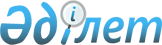 О проекте Закона Республики Казахстан "О внесении изменений и дополнений в некоторые законодательные акты Республики Казахстан по вопросам использования атомной энергии"Постановление Правительства Республики Казахстан от 29 ноября 2019 года № 894
      Правительство Республики Казахстан ПОСТАНОВЛЯЕТ:
      внести на рассмотрение Мажилиса Парламента Республики Казахстан проект Закона Республики Казахстан "О внесении изменений и дополнений в некоторые законодательные акты Республики Казахстан по вопросам использования атомной энергии".
      Проект ЗАКОН РЕСПУБЛИКИ КАЗАХСТАН
О внесении изменений и дополнений в некоторые законодательные акты Республики Казахстан по вопросам использования атомной энергии
      Статья 1. Внести изменения и дополнения в следующие законодательные акты Республики Казахстан:
      1. В Закон Республики Казахстан от 23 апреля 1998 года "О радиационной безопасности населения" (Ведомости Парламента Республики Казахстан, 1998 г., № 5-6, ст. 48; 2004 г., № 23, ст. 142; 2006 г., № 24, ст. 148; 2011 г., № 1, ст. 2, 7; № 11, ст. 102; 2013 г. № 14, ст. 75; 2014 г., № 1, ст.4; № 19-I, 19-II, ст. 96; 2016 г., № 1, ст. 2; 2018 г., № 19, ст. 62):
      1) абзац девятый статьи 1 изложить в следующей редакции:
      "радиационная безопасность - состояние свойств и характеристик объекта использования атомной энергии, обеспеченное комплексом мероприятий, ограничивающих радиационное воздействие на персонал, население и окружающую среду, в соответствии с нормами, установленными законодательством Республики Казахстан;";
      2) абзац пятый статьи 3 изложить в следующей редакции:
      "принцип аварийной оптимизации - форма, масштаб и длительность принятия мер в чрезвычайных (аварийных) ситуациях должны быть оптимизированы так, чтобы реальная польза от мероприятий по ликвидации последствий радиационной аварии приносила больше пользы, чем вреда.";
      3) статьи 5 и 6 изложить в следующей редакции:
      "Статья 5. Компетенция Правительства Республики Казахстан
      Правительство Республики Казахстан:
      1) разрабатывает основные направления государственной политики в области обеспечения радиационной безопасности населения;
      2) выполняет иные функции, возложенные на него Конституцией, настоящим Законом, иными законами Республики Казахстан и актами Президента Республики Казахстан.
      Статья 6. Компетенция государственных органов по обеспечению радиационной безопасности
      1. К компетенции уполномоченного государственного органа в области использования атомной энергии относятся:
      1) реализация государственной политики в области обеспечения радиационной безопасности населения, предусмотренная законодательством в области использования атомной энергии;
      2) разработка и утверждение технических регламентов в сфере радиационной безопасности;
      3) разработка и утверждение квалификационных требований к персоналу, занятому на объектах использования атомной энергии;
      4) осуществление иных полномочий, предусмотренных настоящим Законом, иными законами Республики Казахстан, актами Президента и Правительства Республики Казахстан.
      2. К компетенции государственного органа в сфере санитарно- эпидемиологического благополучия населения относятся:
      1) организация и осуществление государственного санитарно- эпидемиологического контроля и надзора за соблюдением требований санитарных правил, гигиенических нормативов и технических регламентов в области обеспечения радиационной безопасности населения;
      2) осуществление иных полномочий, предусмотренных настоящим Законом, иными законами Республики Казахстан, актами Президента и Правительства Республики Казахстан.
      3. Уполномоченный орган в области охраны окружающей среды, таможенные органы Республики Казахстан и пограничная служба Комитета национальной безопасности Республики Казахстан в пределах своей компетенции обеспечивают радиационную безопасность населения в соответствии с законодательством Республики Казахстан.";
      4) в пункте 2 статьи 8 слова ", согласовывается с государственным органом в сфере санитарно-эпидемиологического благополучия населения и утверждается уполномоченным государственным органом в области использования атомной энергии" исключить;
      5) статью 14 после слова "обусловленных" дополнить словами "природным и".
      2. В Закон Республики Казахстан от 16 мая 2014 года "О разрешениях и уведомлениях" (Ведомости Парламента Республики Казахстан, 2014 г., № 9, ст. 51; № 19-I, 19-II, ст. 96; № 23, ст. 143; 2015 г., № 2, ст. 3; № 8, ст. 45; № 9, ст. 46; № 11, ст. 57; № 16, ст. 79; № 19-II, ст. 103; № 20-IV, ст. 113; № 21-I, ст. 128; № 21-III, ст. 135; № 22-II, ст. 144, 145; № 22-V, ст. 156, 158; № 22-VI, ст. 159; № 23-I, ст. 169; 2016 г., № 1, ст. 2, 4; № 6, ст. 45; № 7-I, ст. 50; № 7-II, ст. 53; № 8-I, ст. 62; № 8-II, ст. 68; № 12, ст. 87; 2017 г., № 1-2, ст. 3; № 4, ст. 7; № 9, ст. 21, 22; № 11, ст. 29; № 12, ст. 34; № 23-III, ст. 111; № 23-V, ст. 113; № 24, ст. 115; 2018 г., № 10, ст. 32; № 13, ст. 41; № 14, ст. 44; № 15, ст. 47, 49; № 23, ст. 91; № 24, ст. 94):
      в приложении 1:
      строку, порядковый номер 19, исключить;
      строку, порядковый номер 21, изложить в следующей редакции:
      "
      "
      строку, порядковый номер 25 исключить;
      строку, порядковый номер 26 изложить в следующей редакции:
      "
      ".
      3. В Закон Республики Казахстан от 12 января 2016 года "Об использовании атомной энергии" (Ведомости Парламента Республики Казахстан, 2016 г., № 1, ст. 1; 2018 г., № 10, ст. 32):
      1) в статье 1:
      подпункт 1) изложить в следующей редакции:
      "1) уровень изъятия - значения физических величин, определяющих характеристики ядерных материалов, радиоактивных веществ и электрофизических установок, установленные уполномоченным органом;";
      подпункт 5) изложить в следующей редакции:
      "5) обращение с объектами использования атомной энергии - совокупность ручных и (или) автоматизированных операций, действий с объектами использования атомной энергии при их строительстве, изготовлении, получении, передаче, поставке, владении, использовании, эксплуатации, вводе в эксплуатацию и выводе из эксплуатации, переработке, монтаже, ремонте, техническом обслуживании, зарядке, перезарядке, демонтаже, утилизации, консервации, транспортировке, импорте, экспорте, дезактивации, постутилизации, хранении, захоронении;";
      подпункт 23) изложить в следующей редакции:
      "23) радиационная установка - специальная, не являющаяся ядерной, установка, включая относящиеся к ней помещения, сооружения и оборудование, на которой осуществляется обращение с ядерными материалами и (или) радиоактивными веществами;";
      подпункт 33) изложить в следующей редакции:
      "33) ядерная установка - атомная электростанция, ядерный реактор, в том числе не выведенный из эксплуатации, подкритические и критические сборки, завод по изготовлению ядерного топлива, хранилище отработавшего ядерного топлива, хранилище гексафторида урана, установка по обогащению или переработке ядерного материала, включая относящиеся к ним помещения, сооружения и оборудование, за исключением установок для добычи или переработки урановых или ториевых руд;";
      2) подпункт 5) статьи 5 изложить в следующей редакции:
      "5) утверждает правила проведения экспертиз ядерной безопасности и (или) радиационной безопасности, и (или) ядерной физической безопасности;";
      3) в статье 6:
      подпункт 10) изложить в следующей редакции:
      "10) разрабатывает и утверждает правила аккредитации организаций, осуществляющих экспертизы ядерной безопасности и (или) радиационной безопасности, и (или) ядерной физической безопасности;";
      подпункт 15) исключить;
      подпункт 16) изложить в следующей редакции:
      "16) разрабатывает и утверждает правила транспортировки ядерных материалов, радиоактивных веществ и радиоактивных отходов;"; подпункт 18) изложить в следующей редакции:
      "18) разрабатывает правила проведения экспертизы ядерной безопасности и (или) радиационной безопасности, и (или) ядерной физической безопасности;"; подпункт 26) исключить; подпункт 31) изложить в следующей редакции:
      "31) устанавливает уровни изъятия для ядерных материалов, радиоактивных веществ и электрофизических установок, подлежащих лицензированию в сфере использования атомной энергии;";
      4) в подпункте 3) пункта 2 статьи 7 слово "предписание" заменить словом "акт";
      5) в статье 7-1:
      пункт 2 дополнить подпунктом 4) следующего содержания:
      "4) контроль исполнения предписаний об устранении выявленных нарушений в области использования атомной энергии."; пункт 19 изложить в следующей редакции:
      "19. В случае выявления нарушения требований законодательства Республики Казахстан в области использования атомной энергии, должностными лицами выдается предписание об устранении выявленных нарушений, а в случаях, представляющих угрозу жизни и здоровью людей, выдается акт о приостановлении или запрещении отдельных видов деятельности.";
      пункты 21, 22 и 23 изложить в следующей редакции:
      "21. Должностное лицо в исключительных случаях, представляющих угрозу жизни и здоровью людей, имеет право приостанавливать или запрещать без судебного решения отдельные виды деятельности субъекта надзора на срок не более трех суток. В указанный срок уполномоченный орган (должностное лицо) обязан направить материалы об административном правонарушении в суд.
      Акт о приостановлении или запрещении отдельных видов деятельности субъекта надзора действует до вынесения судебного решения.
      22. В акте о приостановлении или запрещении отдельных видов деятельности субъекта надзора указываются:
      1) номер, дата и место составления;
      2) фамилия, имя, отчество (если оно указано в документе, удостоверяющем личность) и должность лиц, выдавших данный акт;
      3) наименование субъекта надзора, фамилия, имя, отчество (если оно указано в документе, удостоверяющем личность) его представителя, его место нахождения, идентификационный номер и объект надзора;
      4) основание применения этой меры;
      5) объект, осуществление деятельности с которым подвергается временному приостановлению или запрету;
      6) время фактического приостановления деятельности;
      7) объяснения лица;
      8) иные данные, необходимые для правильного разрешения дела.
      23. Предписание об устранении выявленных нарушений и (или) акт о приостановлении или запрещении отдельных видов деятельности субъекта надзора вручаются субъекту надзора или его представителю одним из способов, указанных в пункте 17 настоящей статьи.";
      дополнить пунктом 23-1 следующего содержания:
      "23-1. В случае отказа в принятии акта о приостановлении или запрещении отдельных видов деятельности, в нем делается соответствующая запись и составляется протокол, который подписывается должностными лицами, осуществляющими проверку, и субъектом надзора либо его уполномоченным представителем.
      Субъект надзора вправе отказаться от подписания протокола, дав письменное объяснение о причине отказа. Отказ от получения акта о приостановлении или запрещении отдельных видов деятельности не является основанием для неисполнения акта о приостановлении или запрещении отдельных видов деятельности. Акт о приостановлении или запрещении отдельных видов деятельности считается врученным с момента составления протокола.";
      пункты 24 и 25 изложить в следующей редакции:
      "24. Предписание об устранении выявленных нарушений и (или) акт о приостановлении или запрещении отдельных видов деятельности являются обязательными для исполнения с момента их получения субъектами надзора.
      25. Предписание об устранении выявленных нарушений и (или) акт о приостановлении или запрещении отдельных видов деятельности, выдаваемые должностными лицами, могут быть обжалованы вышестоящему должностному лицу или в суд в порядке, установленном законами Республики Казахстан.";
      6) подпункт 9) пункта 1 статьи 8 изложить в следующей редакции:
      "9) информировать уполномоченный орган о любых предполагаемых изменениях в системах, оборудовании, проектной и технологической документации ядерной установки, касающихся обеспечения ядерной, радиационной или ядерной физической безопасности;";
      7) в статье 9:
      часть вторую пункта 1 изложить в следующей редакции:
      "В сфере использования атомной энергии выдаются лицензии на следующие виды деятельности:
      1) выполнение работ, связанных с этапами жизненного цикла объектов использования атомной энергии;
      2) обращение с ядерными материалами;
      3) обращение с радиоактивными веществами, приборами и установками, содержащими радиоактивные вещества;
      4) обращение с приборами и установками, генерирующими ионизирующее излучение;
      5) предоставление услуг в области использования атомной энергии;
      6) обращение с радиоактивными отходами;
      7) транспортировка, включая транзитную, ядерных материалов, радиоактивных веществ, радиоизотопных источников ионизирующего излучения, радиоактивных отходов в пределах территории Республики Казахстан;
      8) деятельность на территориях бывших испытательных ядерных полигонов и других территориях, загрязненных в результате проведенных ядерных испытаний.
      Не выдается лицензия на следующие виды деятельности:
      1) по обращению с ядерными материалами ниже уровня изъятия;
      2) по обращению с радиоактивными веществами, приборами и установками, содержащими радиоактивные вещества, ниже уровня изъятия;
      3) по обращению с приборами и установками, генерирующими ионизирующее излучение, ниже уровня изъятия";
      пункт 2 изложить в следующей редакции:
      "2. Срок рассмотрения заявления на получение лицензии и (или) приложения к лицензии для видов деятельности: выполнение работ,
      связанных с этапами жизненного цикла объектов использования атомной энергии; обращение с ядерными материалами; обращение с радиоактивными веществами, приборами и установками, содержащими радиоактивные вещества; обращение с приборами и установками, генерирующими ионизирующее излучение; обращение с радиоактивными отходами; транспортировка, включая транзитную, ядерных материалов, радиоактивных веществ, радиоизотопных источников ионизирующего излучения, радиоактивных отходов в пределах территории Республики Казахстан; предоставление услуг в области использования атомной энергии; деятельность на территориях бывших испытательных ядерных полигонов и других территориях, загрязненных в результате проведенных ядерных испытаний; определяется в соответствии с законодательством Республики Казахстан о разрешениях и уведомлениях.";
      пункт 3 исключить;
      дополнить пунктом 4-1 следующего содержания:
      "4-1. Отсутствие оригинала документов при проверке соответствия заявителя квалификационным или разрешительным требованиям до выдачи разрешения и (или) приложения к разрешению является основанием для отказа в выдаче разрешения и (или) приложения к разрешению.";
      8) пункт 3 статьи 10 изложить в следующей редакции:
      "3. Собственниками ядерных установок, радиационных установок 1 и 2 категорий радиационной опасности могут быть только юридические лица.";
      9) пункт 5 статьи 12 изложить в следующей редакции:
      "5. Проектные документы строительства, реконструкции, вывода из эксплуатации ядерных установок и пунктов захоронения в обязательном порядке проходят экологическую и санитарно-эпидемиологическую экспертизы.";
      10) пункт 2 статьи 16 изложить в следующей редакции:
      "2. Транспортировка ядерных материалов, радиоактивных веществ и радиоактивных отходов включает все операции и условия, которые связаны с изготовлением и обслуживанием транспортных упаковочных комплектов, а также подготовкой, загрузкой, отправкой, перевозкой, включая транзитное хранение, разгрузкой и приемкой в конечном пункте назначения грузов, в том числе связанные с аварийными ситуациями.";
      11) пункт 3 статьи 17 изложить в следующей редакции:
      "3. Безопасное размещение отработавшего ядерного топлива и радиоактивных отходов должно предусматриваться проектной и эксплуатационной документацией в качестве обязательного этапа любого вида деятельности, ведущего к их образованию.";
      12) в статье 21:
      пункт 1 изложить в следующей редакции:
      "1. Персонал, занятый на объектах использования атомной энергии, проходит аттестацию в порядке, определенном уполномоченным органом, на предмет определения соответствия уровня его квалификации и профессиональной подготовки занимаемой должности.";
      в пункте 3:
      подпункт 2) изложить в следующей редакции:
      "2) персонала ядерной установки, в должностные обязанности которого входят контроль ядерной, радиационной безопасности, учет и контроль ядерных материалов, источников ионизирующего излучения, радиоактивных отходов, обеспечение физической защиты ядерной установки и ядерных материалов.";
      часть вторую изложить в следующей редакции:
      "Иной персонал аттестуется физическими и юридическими лицами, осуществляющими деятельность в области использования атомной энергии, в соответствии с правилами аттестации персонала, занятого на объектах использования атомной энергии.";
      пункт 4 дополнить подпунктом 4) следующего содержания:
      "4) повторная аттестация.";
      пункты 5 и 6 изложить в следующей редакции:
      "5. Первичная аттестация персонала проводится в течение одного месяца после назначения работника на должность. Периодическая аттестация проводится один раз в три года. Внеочередная аттестация назначается в случаях:
      1) возникновения инцидентов на объектах использования атомной энергии - в отношении лиц, допустивших их возникновение;
      2) нарушения требований ядерной и (или) радиационной, и (или) ядерной физической безопасности, учета ядерных материалов, источников ионизирующего излучения, выявленного в результате проверок уполномоченного органа, - в отношении лиц, допустивших нарушение;
      3) по решению физического или юридического лица, осуществляющего деятельность в области использования атомной энергии.
      Повторная аттестация назначается в случае получения отрицательного результата по результатам первичной или периодической или внеочередной аттестации.
      6. В случаях, если работник, получил отрицательное заключение по результатам первичной или периодической или внеочередной аттестации, работника отстраняют от работы до получения результатов повторной аттестации в соответствии с трудовым законодательством Республики Казахстан.
      Трудовой договор с работником, получившим отрицательное заключение о несоответствии работника занимаемой должности или выполняемой работе вследствие недостаточной квалификации по результатам повторной аттестации, прекращается в соответствии с трудовым законодательством Республики Казахстан.";
      13) заголовок главы 4 изложить в следующей редакции:
      "Глава 4. Экспертизы ядерной безопасности и (или) радиационной безопасности, и (или) ядерной физической безопасности. Аккредитация организаций, осуществляющих экспертизы ядерной безопасности и (или) радиационной безопасности, и (или) ядерной физической безопасности";
      14) в статье 24:
      заголовок изложить в следующей редакции:
      "Статья 24. Экспертизы ядерной безопасности и (или) радиационной безопасности, и (или) ядерной физической безопасности";
      пункты 1, 2, 3 и 4 изложить в следующей редакции:
      "1. Экспертизы ядерной безопасности и (или) радиационной безопасности, и (или) ядерной физической безопасности проводятся в целях осуществления независимой оценки безопасности ядерных установок и радиационных установок 1 и 2 категорий радиационной опасности, транспортных упаковочных комплектов на весь период времени, в течение которого они могут представлять потенциальную опасность.
      2. Экспертизы ядерной безопасности и (или) радиационной безопасности, и (или) ядерной физической безопасности повторно проводятся при изменениях в системах, оборудовании, проектной и технологической документации ядерных и радиационных установок, касающихся обеспечения ядерной, радиационной или ядерной физической безопасности.
      Эксплуатирующая организация или физическое лицо одновременно письменно уведомляют уполномоченный орган и экспертную организацию, проводившую ранее экспертизу ядерной безопасности и (или) радиационной безопасности, и (или) ядерной физической безопасности, о планируемых изменениях с представлением проектной и технологической документации ядерной и радиационной установки.
      3. Экспертизы ядерной безопасности и (или) радиационной безопасности, и (или) ядерной физической безопасности проводятся организациями, аккредитованными в уполномоченном органе на осуществление данного вида деятельности. При этом в качестве эксперта не могут выступать лицо, состоящее в близких родственных или свойственных отношениях с физическим лицом, осуществляющим эксплуатацию объектов использования атомной энергии, или должностными лицами эксплуатирующей организации, а также физические лица, состоящие с физическим лицом, осуществляющим эксплуатацию объектов использования атомной энергии, эксплуатирующей организацией в трудовых или иных договорных отношениях.
      4. Документы на экспертизы ядерной безопасности и (или) радиационной безопасности, и (или) ядерной физической безопасности представляют эксплуатирующая организация или физическое лицо, осуществляющее эксплуатацию объектов использования атомной энергии.";
      пункт 7 изложить в следующей редакции:
      "7. Финансирование экспертиз ядерной безопасности и (или) радиационной безопасности, и (или) ядерной физической безопасности осуществляется за счет средств эксплуатирующей организации или физического лица, осуществляющего эксплуатацию объектов использования атомной энергии, или других источников, не запрещенных законодательством Республики Казахстан.";
      15) статью 25 изложить в следующей редакции:
      "Статья 25. Объекты экспертиз ядерной безопасности и (или) радиационной безопасности, и (или) ядерной физической безопасности
      Экспертизам ядерной безопасности и (или) радиационной безопасности, и (или) ядерной физической безопасности подлежат:
      1) проектная документация по выбору площадок размещения и строительству ядерных установок, радиационных установок 1 и 2 категорий радиационной опасности;
      2) проектная и эксплуатационная документация ядерных установок, радиационных установок 1 и 2 категорий радиационной опасности;
      3) проектная документация на техническую модернизацию ядерных установок, радиационных установок 1 и 2 категорий радиационной опасности;
      4) проектная и эксплуатационная документация по выводу из эксплуатации ядерных установок, радиационных установок 1 и 2 категорий радиационной опасности.";
      16) в статье 26:
      заголовок изложить в следующей редакции:
      "Статья 26. Аккредитация организаций, осуществляющих экспертизы ядерной безопасности и (или) радиационной безопасности и (или) ядерной физической безопасности";
      пункт 1 изложить в следующей редакции:
      "1. Уполномоченный орган проводит аккредитацию организаций, осуществляющих экспертизы ядерной безопасности и (или) радиационной безопасности и (или) ядерной физической безопасности.";
      пункт 3 изложить в следующей редакции:
      "3. Организация, осуществляющая экспертизу ядерной безопасности и (или) радиационной безопасности и (или) ядерной физической безопасности, должна иметь:
      1) не менее пяти лет практического опыта работы в области аккредитации или деятельности, непосредственно связанной с областью аккредитации;
      2) квалифицированный персонал, способный обеспечить выполнение работ в соответствующей области аккредитации;
      3) программно-технические средства и (или) методики расчетов для выполнения заявляемых видов работ.";
      пункт 7 изложить в следующей редакции:
      "7. Уполномоченный орган ведет реестр аккредитованных организаций, осуществляющих экспертизы ядерной безопасности и (или) радиационной безопасности и (или) ядерной физической безопасности.";
      пункт 8 исключить.
      Статья 2. Настоящий Закон вводится в действие по истечении десяти календарных дней после дня его первого официального опубликования.
					© 2012. РГП на ПХВ «Институт законодательства и правовой информации Республики Казахстан» Министерства юстиции Республики Казахстан
				
      Премьер-Министр
Республики Казахстан 

А. Мамин

21.
Лицензия на предоставление услуг в области использования атомной энергии
1. Техническое обслуживание, монтаж, демонтаж, зарядка, перезарядка, ремонт приборов и установок, включая медицинские, содержащих радиоизотопные источники ионизирующего излучения или генерирующих ионизирующее излучение
Неотчуждаемая; срок действия лицензии 5 лет (за исключением подвидов "Специальная подготовка персонала, ответственного за обеспечение ядерной и радиационной безопасности" и " Физическая защита ядерных установок и ядерных материалов"); действие части первой пункта 3 статьи 25 и пунктов 1, 2 статьи 26 настоящего Закона при выдаче лицензии не распространяется; класс 1
21.
Лицензия на предоставление услуг в области использования атомной энергии
2. Контроль качества работы источников ионизирующего излучения, а также приборов, оборудования, установок, содержащих такие источники или генерирующих ионизирующее излучение
Неотчуждаемая; срок действия лицензии 5 лет (за исключением подвидов "Специальная подготовка персонала, ответственного за обеспечение ядерной и радиационной безопасности" и " Физическая защита ядерных установок и ядерных материалов"); действие части первой пункта 3 статьи 25 и пунктов 1, 2 статьи 26 настоящего Закона при выдаче лицензии не распространяется; класс 1
21.
Лицензия на предоставление услуг в области использования атомной энергии
3. Радиационный контроль территорий, помещений, рабочих мест, товаров, материалов, металлолома, транспортных средств
Неотчуждаемая; срок действия лицензии 5 лет (за исключением подвидов "Специальная подготовка персонала, ответственного за обеспечение ядерной и радиационной безопасности" и " Физическая защита ядерных установок и ядерных материалов"); действие части первой пункта 3 статьи 25 и пунктов 1, 2 статьи 26 настоящего Закона при выдаче лицензии не распространяется; класс 1
21.
Лицензия на предоставление услуг в области использования атомной энергии
4. Определение содержания радионуклидов в продуктах, материалах, объектах окружающей среды, измерение концентрации радона и других радиоактивных газов
Неотчуждаемая; срок действия лицензии 5 лет (за исключением подвидов "Специальная подготовка персонала, ответственного за обеспечение ядерной и радиационной безопасности" и " Физическая защита ядерных установок и ядерных материалов"); действие части первой пункта 3 статьи 25 и пунктов 1, 2 статьи 26 настоящего Закона при выдаче лицензии не распространяется; класс 1
21.
Лицензия на предоставление услуг в области использования атомной энергии
5. Индивидуальный дозиметрический контроль персонала
Неотчуждаемая; срок действия лицензии 5 лет (за исключением подвидов "Специальная подготовка персонала, ответственного за обеспечение ядерной и радиационной безопасности" и " Физическая защита ядерных установок и ядерных материалов"); действие части первой пункта 3 статьи 25 и пунктов 1, 2 статьи 26 настоящего Закона при выдаче лицензии не распространяется; класс 1
21.
Лицензия на предоставление услуг в области использования атомной энергии
6. Специальная подготовка персонала, ответственного за обеспечение ядерной и радиационной безопасности
Неотчуждаемая; срок действия лицензии 5 лет (за исключением подвидов "Специальная подготовка персонала, ответственного за обеспечение ядерной и радиационной безопасности" и " Физическая защита ядерных установок и ядерных материалов"); действие части первой пункта 3 статьи 25 и пунктов 1, 2 статьи 26 настоящего Закона при выдаче лицензии не распространяется; класс 1
21.
Лицензия на предоставление услуг в области использования атомной энергии
7. Физическая защита ядерных установок и ядерных материалов строку, порядковый номер 23 изложить в следующей редакции:
Неотчуждаемая; срок действия лицензии 5 лет (за исключением подвидов "Специальная подготовка персонала, ответственного за обеспечение ядерной и радиационной безопасности" и " Физическая защита ядерных установок и ядерных материалов"); действие части первой пункта 3 статьи 25 и пунктов 1, 2 статьи 26 настоящего Закона при выдаче лицензии не распространяется; класс 1
23.
Лицензия на обращение с радиоактивными веществами, приборами и установками, содержащими радиоактивные вещества
1. Изготовление радиоактивных веществ, приборов и установок, содержащих радиоактивные вещества
Неотчуждаемая; срок действия лицензии 5 лет; действие части первой пункта 3 статьи 25 и пунктов 1, 2 статьи 26 настоящего Закона при выдаче лицензии не распространяется; класс 1
23.
Лицензия на обращение с радиоактивными веществами, приборами и установками, содержащими радиоактивные вещества
2. Использование радиоактивных веществ, приборов и установок, содержащих радиоактивные вещества
Неотчуждаемая; срок действия лицензии 5 лет; действие части первой пункта 3 статьи 25 и пунктов 1, 2 статьи 26 настоящего Закона при выдаче лицензии не распространяется; класс 1
23.
Лицензия на обращение с радиоактивными веществами, приборами и установками, содержащими радиоактивные вещества
3. Хранение радиоактивных веществ, приборов и установок, содержащих радиоактивные вещества
Неотчуждаемая; срок действия лицензии 5 лет; действие части первой пункта 3 статьи 25 и пунктов 1, 2 статьи 26 настоящего Закона при выдаче лицензии не распространяется; класс 1
23.
Лицензия на обращение с радиоактивными веществами, приборами и установками, содержащими радиоактивные вещества
4. Реализация радиоактивных веществ, приборов и установок, содержащих радиоактивные вещества
Неотчуждаемая; срок действия лицензии 5 лет; действие части первой пункта 3 статьи 25 и пунктов 1, 2 статьи 26 настоящего Закона при выдаче лицензии не распространяется; класс 1
26.
Лицензия на обращение с ядерными материалами
1. Реализация ядерных материалов
Неотчуждаемая; срок действия лицензии 5 лет; действие части первой пункта 3 статьи 25 и пунктов 1, 2 статьи 26 настоящего Закона при выдаче лицензии не распространяется; класс 1
26.
Лицензия на обращение с ядерными материалами
2. Использование ядерных материалов
Неотчуждаемая; срок действия лицензии 5 лет; действие части первой пункта 3 статьи 25 и пунктов 1, 2 статьи 26 настоящего Закона при выдаче лицензии не распространяется; класс 1
26.
Лицензия на обращение с ядерными материалами
3. Хранение ядерных материалов
Неотчуждаемая; срок действия лицензии 5 лет; действие части первой пункта 3 статьи 25 и пунктов 1, 2 статьи 26 настоящего Закона при выдаче лицензии не распространяется; класс 1
26.
Лицензия на обращение с ядерными материалами
4. Добыча и переработка природного урана
Неотчуждаемая; срок действия лицензии 5 лет; действие части первой пункта 3 статьи 25 и пунктов 1, 2 статьи 26 настоящего Закона при выдаче лицензии не распространяется; класс 1
      Президент
Республики Казахстан
